Краны мостовые электрические двухбалочные (ГОСТ 7352-88), грузоподъемностью до 50т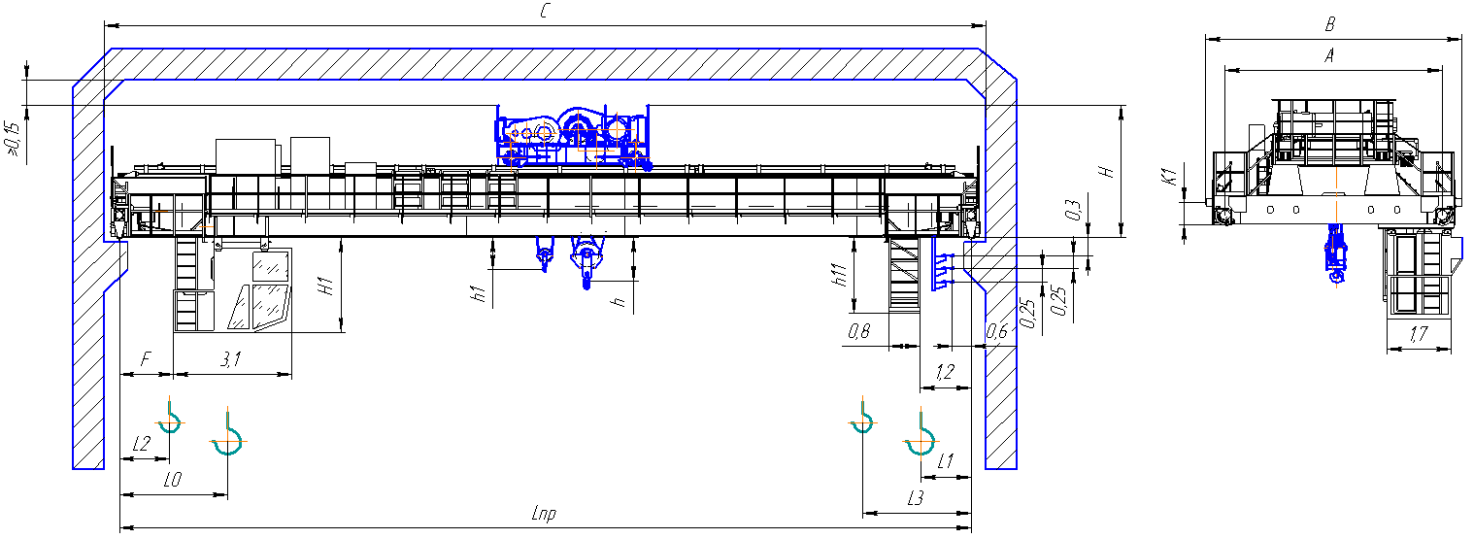 Рисунок не определяет конструкцию крана		Рабочее напряжение трехфазного тока 380ВОсобые требования по изготовлению крана_________________________________________________________________________________________________________________________________________________________________________________________________________________________________СВЕДЕНИЯ, ПОДЛЕЖАЩИЕ ОБЯЗАТЕЛЬНОМУ ЗАПОЛНЕНИЮ(впишите нужное, поставьте галочку)СВЕДЕНИЯ, ПОДЛЕЖАЩИЕ ОБЯЗАТЕЛЬНОМУ ЗАПОЛНЕНИЮ(впишите нужное, поставьте галочку)СВЕДЕНИЯ, ПОДЛЕЖАЩИЕ ОБЯЗАТЕЛЬНОМУ ЗАПОЛНЕНИЮ(впишите нужное, поставьте галочку)СВЕДЕНИЯ, ПОДЛЕЖАЩИЕ ОБЯЗАТЕЛЬНОМУ ЗАПОЛНЕНИЮ(впишите нужное, поставьте галочку)СВЕДЕНИЯ, ПОДЛЕЖАЩИЕ ОБЯЗАТЕЛЬНОМУ ЗАПОЛНЕНИЮ(впишите нужное, поставьте галочку)СВЕДЕНИЯ, ПОДЛЕЖАЩИЕ ОБЯЗАТЕЛЬНОМУ ЗАПОЛНЕНИЮ(впишите нужное, поставьте галочку)СВЕДЕНИЯ, ПОДЛЕЖАЩИЕ ОБЯЗАТЕЛЬНОМУ ЗАПОЛНЕНИЮ(впишите нужное, поставьте галочку)СВЕДЕНИЯ, ПОДЛЕЖАЩИЕ ОБЯЗАТЕЛЬНОМУ ЗАПОЛНЕНИЮ(впишите нужное, поставьте галочку)СВЕДЕНИЯ, ПОДЛЕЖАЩИЕ ОБЯЗАТЕЛЬНОМУ ЗАПОЛНЕНИЮ(впишите нужное, поставьте галочку)СВЕДЕНИЯ, ПОДЛЕЖАЩИЕ ОБЯЗАТЕЛЬНОМУ ЗАПОЛНЕНИЮ(впишите нужное, поставьте галочку)СВЕДЕНИЯ, ПОДЛЕЖАЩИЕ ОБЯЗАТЕЛЬНОМУ ЗАПОЛНЕНИЮ(впишите нужное, поставьте галочку)СВЕДЕНИЯ, ПОДЛЕЖАЩИЕ ОБЯЗАТЕЛЬНОМУ ЗАПОЛНЕНИЮ(впишите нужное, поставьте галочку)СВЕДЕНИЯ, ПОДЛЕЖАЩИЕ ОБЯЗАТЕЛЬНОМУ ЗАПОЛНЕНИЮ(впишите нужное, поставьте галочку)СВЕДЕНИЯ, ПОДЛЕЖАЩИЕ ОБЯЗАТЕЛЬНОМУ ЗАПОЛНЕНИЮ(впишите нужное, поставьте галочку)СВЕДЕНИЯ, ПОДЛЕЖАЩИЕ ОБЯЗАТЕЛЬНОМУ ЗАПОЛНЕНИЮ(впишите нужное, поставьте галочку)СВЕДЕНИЯ, ПОДЛЕЖАЩИЕ ОБЯЗАТЕЛЬНОМУ ЗАПОЛНЕНИЮ(впишите нужное, поставьте галочку)СВЕДЕНИЯ, ПОДЛЕЖАЩИЕ ОБЯЗАТЕЛЬНОМУ ЗАПОЛНЕНИЮ(впишите нужное, поставьте галочку)СВЕДЕНИЯ, ПОДЛЕЖАЩИЕ ОБЯЗАТЕЛЬНОМУ ЗАПОЛНЕНИЮ(впишите нужное, поставьте галочку)СВЕДЕНИЯ, ПОДЛЕЖАЩИЕ ОБЯЗАТЕЛЬНОМУ ЗАПОЛНЕНИЮ(впишите нужное, поставьте галочку)СВЕДЕНИЯ, ПОДЛЕЖАЩИЕ ОБЯЗАТЕЛЬНОМУ ЗАПОЛНЕНИЮ(впишите нужное, поставьте галочку)СВЕДЕНИЯ, ПОДЛЕЖАЩИЕ ОБЯЗАТЕЛЬНОМУ ЗАПОЛНЕНИЮ(впишите нужное, поставьте галочку)СВЕДЕНИЯ, ПОДЛЕЖАЩИЕ ОБЯЗАТЕЛЬНОМУ ЗАПОЛНЕНИЮ(впишите нужное, поставьте галочку)СВЕДЕНИЯ, ПОДЛЕЖАЩИЕ ОБЯЗАТЕЛЬНОМУ ЗАПОЛНЕНИЮ(впишите нужное, поставьте галочку)СВЕДЕНИЯ, ПОДЛЕЖАЩИЕ ОБЯЗАТЕЛЬНОМУ ЗАПОЛНЕНИЮ(впишите нужное, поставьте галочку)СВЕДЕНИЯ, ПОДЛЕЖАЩИЕ ОБЯЗАТЕЛЬНОМУ ЗАПОЛНЕНИЮ(впишите нужное, поставьте галочку)СВЕДЕНИЯ, ПОДЛЕЖАЩИЕ ОБЯЗАТЕЛЬНОМУ ЗАПОЛНЕНИЮ(впишите нужное, поставьте галочку)СВЕДЕНИЯ, ПОДЛЕЖАЩИЕ ОБЯЗАТЕЛЬНОМУ ЗАПОЛНЕНИЮ(впишите нужное, поставьте галочку)СВЕДЕНИЯ, ПОДЛЕЖАЩИЕ ОБЯЗАТЕЛЬНОМУ ЗАПОЛНЕНИЮ(впишите нужное, поставьте галочку)СВЕДЕНИЯ, ПОДЛЕЖАЩИЕ ОБЯЗАТЕЛЬНОМУ ЗАПОЛНЕНИЮ(впишите нужное, поставьте галочку)СВЕДЕНИЯ, ПОДЛЕЖАЩИЕ ОБЯЗАТЕЛЬНОМУ ЗАПОЛНЕНИЮ(впишите нужное, поставьте галочку)СВЕДЕНИЯ, ПОДЛЕЖАЩИЕ ОБЯЗАТЕЛЬНОМУ ЗАПОЛНЕНИЮ(впишите нужное, поставьте галочку)СВЕДЕНИЯ, ПОДЛЕЖАЩИЕ ОБЯЗАТЕЛЬНОМУ ЗАПОЛНЕНИЮ(впишите нужное, поставьте галочку)СВЕДЕНИЯ, ПОДЛЕЖАЩИЕ ОБЯЗАТЕЛЬНОМУ ЗАПОЛНЕНИЮ(впишите нужное, поставьте галочку)СВЕДЕНИЯ, ПОДЛЕЖАЩИЕ ОБЯЗАТЕЛЬНОМУ ЗАПОЛНЕНИЮ(впишите нужное, поставьте галочку)СВЕДЕНИЯ, ПОДЛЕЖАЩИЕ ОБЯЗАТЕЛЬНОМУ ЗАПОЛНЕНИЮ(впишите нужное, поставьте галочку)СВЕДЕНИЯ, ПОДЛЕЖАЩИЕ ОБЯЗАТЕЛЬНОМУ ЗАПОЛНЕНИЮ(впишите нужное, поставьте галочку)СВЕДЕНИЯ, ПОДЛЕЖАЩИЕ ОБЯЗАТЕЛЬНОМУ ЗАПОЛНЕНИЮ(впишите нужное, поставьте галочку)СВЕДЕНИЯ, ПОДЛЕЖАЩИЕ ОБЯЗАТЕЛЬНОМУ ЗАПОЛНЕНИЮ(впишите нужное, поставьте галочку)СВЕДЕНИЯ, ПОДЛЕЖАЩИЕ ОБЯЗАТЕЛЬНОМУ ЗАПОЛНЕНИЮ(впишите нужное, поставьте галочку)СВЕДЕНИЯ, ПОДЛЕЖАЩИЕ ОБЯЗАТЕЛЬНОМУ ЗАПОЛНЕНИЮ(впишите нужное, поставьте галочку)СВЕДЕНИЯ, ПОДЛЕЖАЩИЕ ОБЯЗАТЕЛЬНОМУ ЗАПОЛНЕНИЮ(впишите нужное, поставьте галочку)СВЕДЕНИЯ, ПОДЛЕЖАЩИЕ ОБЯЗАТЕЛЬНОМУ ЗАПОЛНЕНИЮ(впишите нужное, поставьте галочку)СВЕДЕНИЯ, ПОДЛЕЖАЩИЕ ОБЯЗАТЕЛЬНОМУ ЗАПОЛНЕНИЮ(впишите нужное, поставьте галочку)СВЕДЕНИЯ, ПОДЛЕЖАЩИЕ ОБЯЗАТЕЛЬНОМУ ЗАПОЛНЕНИЮ(впишите нужное, поставьте галочку)СВЕДЕНИЯ, ПОДЛЕЖАЩИЕ ОБЯЗАТЕЛЬНОМУ ЗАПОЛНЕНИЮ(впишите нужное, поставьте галочку)СВЕДЕНИЯ, ПОДЛЕЖАЩИЕ ОБЯЗАТЕЛЬНОМУ ЗАПОЛНЕНИЮ(впишите нужное, поставьте галочку)СВЕДЕНИЯ, ПОДЛЕЖАЩИЕ ОБЯЗАТЕЛЬНОМУ ЗАПОЛНЕНИЮ(впишите нужное, поставьте галочку)СВЕДЕНИЯ, ПОДЛЕЖАЩИЕ ОБЯЗАТЕЛЬНОМУ ЗАПОЛНЕНИЮ(впишите нужное, поставьте галочку)СВЕДЕНИЯ, ПОДЛЕЖАЩИЕ ОБЯЗАТЕЛЬНОМУ ЗАПОЛНЕНИЮ(впишите нужное, поставьте галочку)СВЕДЕНИЯ, ПОДЛЕЖАЩИЕ ОБЯЗАТЕЛЬНОМУ ЗАПОЛНЕНИЮ(впишите нужное, поставьте галочку)СВЕДЕНИЯ, ПОДЛЕЖАЩИЕ ОБЯЗАТЕЛЬНОМУ ЗАПОЛНЕНИЮ(впишите нужное, поставьте галочку)СВЕДЕНИЯ, ПОДЛЕЖАЩИЕ ОБЯЗАТЕЛЬНОМУ ЗАПОЛНЕНИЮ(впишите нужное, поставьте галочку)СВЕДЕНИЯ, ПОДЛЕЖАЩИЕ ОБЯЗАТЕЛЬНОМУ ЗАПОЛНЕНИЮ(впишите нужное, поставьте галочку)СВЕДЕНИЯ, ПОДЛЕЖАЩИЕ ОБЯЗАТЕЛЬНОМУ ЗАПОЛНЕНИЮ(впишите нужное, поставьте галочку)СВЕДЕНИЯ, ПОДЛЕЖАЩИЕ ОБЯЗАТЕЛЬНОМУ ЗАПОЛНЕНИЮ(впишите нужное, поставьте галочку)СВЕДЕНИЯ, ПОДЛЕЖАЩИЕ ОБЯЗАТЕЛЬНОМУ ЗАПОЛНЕНИЮ(впишите нужное, поставьте галочку)СВЕДЕНИЯ, ПОДЛЕЖАЩИЕ ОБЯЗАТЕЛЬНОМУ ЗАПОЛНЕНИЮ(впишите нужное, поставьте галочку)СВЕДЕНИЯ, ПОДЛЕЖАЩИЕ ОБЯЗАТЕЛЬНОМУ ЗАПОЛНЕНИЮ(впишите нужное, поставьте галочку)СВЕДЕНИЯ, ПОДЛЕЖАЩИЕ ОБЯЗАТЕЛЬНОМУ ЗАПОЛНЕНИЮ(впишите нужное, поставьте галочку)СВЕДЕНИЯ, ПОДЛЕЖАЩИЕ ОБЯЗАТЕЛЬНОМУ ЗАПОЛНЕНИЮ(впишите нужное, поставьте галочку)СВЕДЕНИЯ, ПОДЛЕЖАЩИЕ ОБЯЗАТЕЛЬНОМУ ЗАПОЛНЕНИЮ(впишите нужное, поставьте галочку)Кол. кранов, штКол. кранов, штКол. кранов, штКол. кранов, штКол. кранов, штКол. кранов, штКол. кранов, штКол. кранов, штКол. кранов, штКол. кранов, штКол. кранов, штКол. кранов, штКол. кранов, штКол. кранов, штКол. кранов, штКол. кранов, штГрузоподъемность, тГрузоподъемность, тГрузоподъемность, тГрузоподъемность, тГрузоподъемность, тГрузоподъемность, тГрузоподъемность, тГрузоподъемность, тГрузоподъемность, тГрузоподъемность, тГрузоподъемность, тГрузоподъемность, тВысота главного подъема, мВысота главного подъема, мВысота главного подъема, мВысота главного подъема, мВысота главного подъема, мВысота главного подъема, мВысота главного подъема, мВысота главного подъема, мВысота главного подъема, мВысота главного подъема, мВысота главного подъема, мВысота главного подъема, мВысота главного подъема, мВысота главного подъема, мВысота главного подъема, мВысота главного подъема, мВысота главного подъема, мВысота главного подъема, мВысота главного подъема, мВысота главного подъема, мВысота главного подъема, мВысота главного подъема, мВысота главного подъема, мВысота главного подъема, мВысота главного подъема, мВысота главного подъема, мВысота главного подъема, мВысота главного подъема, мВысота главного подъема, мВысота главного подъема, мВысота главного подъема, мВысота главного подъема, мВысота главного подъема, мВысота главного подъема, мВысота главного подъема, мВысота главного подъема, мВысота главного подъема, мК1, мК1, мК1, мК1, мК1, мК1, мК1, мК1, мК1, мК1, мК1, мПролет, Lпр. мПролет, Lпр. мПролет, Lпр. мПролет, Lпр. мПролет, Lпр. мПролет, Lпр. мПролет, Lпр. мПролет, Lпр. мПролет, Lпр. мПролет, Lпр. мПролет, Lпр. мПролет, Lпр. мСкорость, м/минСкорость, м/минСкорость, м/минСкорость, м/минСкорость, м/минСкорость, м/минСкорость, м/минСкорость, м/минСкорость, м/минСкорость, м/минСкорость, м/минСкорость, м/минСкорость, м/минСкорость, м/минСкорость, м/минСкорость, м/минСкорость, м/минСкорость, м/минСкорость, м/минСкорость, м/минСкорость, м/минСкорость, м/минСкорость, м/минСкорость, м/минСкорость, м/минСкорость, м/минСкорость, м/минСкорость, м/минСкорость, м/минСкорость, м/минСкорость, м/минСкорость, м/минСкорость, м/минСкорость, м/минСкорость, м/минСкорость, м/минСкорость, м/минF, мF, мF, мF, мF, мF, мF, мF, мF, мF, мF, мВысота крана, Н, мВысота крана, Н, мВысота крана, Н, мВысота крана, Н, мВысота крана, Н, мВысота крана, Н, мВысота крана, Н, мВысота крана, Н, мВысота крана, Н, мВысота крана, Н, мВысота крана, Н, мВысота крана, Н, мглавного подъемаглавного подъемаглавного подъемаглавного подъемаглавного подъемаглавного подъемаглавного подъемаглавного подъемаглавного подъемаглавного подъемаглавного подъемаглавного подъемаглавного подъемаглавного подъемаглавного подъемаглавного подъемаглавного подъемаглавного подъемаглавного подъемаглавного подъемаглавного подъемаглавного подъемаглавного подъемаглавного подъемаглавного подъемаглавного подъемаглавного подъемаглавного подъемаглавного подъемаглавного подъемаглавного подъемаглавного подъемаглавного подъемаглавного подъемаглавного подъемаглавного подъемаглавного подъемаh11, мh11, мh11, мh11, мh11, мh11, мh11, мh11, мh11, мh11, мh11, мН1, мН1, мН1, мН1, мН1, мН1, мН1, мН1, мН1, мН1, мН1, мН1, мпередвижения тележки (тали)передвижения тележки (тали)передвижения тележки (тали)передвижения тележки (тали)передвижения тележки (тали)передвижения тележки (тали)передвижения тележки (тали)передвижения тележки (тали)передвижения тележки (тали)передвижения тележки (тали)передвижения тележки (тали)передвижения тележки (тали)передвижения тележки (тали)передвижения тележки (тали)передвижения тележки (тали)передвижения тележки (тали)передвижения тележки (тали)передвижения тележки (тали)передвижения тележки (тали)передвижения тележки (тали)передвижения тележки (тали)передвижения тележки (тали)передвижения тележки (тали)передвижения тележки (тали)передвижения тележки (тали)передвижения тележки (тали)передвижения тележки (тали)передвижения тележки (тали)передвижения тележки (тали)передвижения тележки (тали)передвижения тележки (тали)передвижения тележки (тали)передвижения тележки (тали)передвижения тележки (тали)передвижения тележки (тали)передвижения тележки (тали)передвижения тележки (тали)L0, мL0, мL0, мL0, мL0, мL0, мL0, мL0, мL0, мL0, мL0, мпередвижения кранапередвижения кранапередвижения кранапередвижения кранапередвижения кранапередвижения кранапередвижения кранапередвижения кранапередвижения кранапередвижения кранапередвижения кранапередвижения кранапередвижения кранапередвижения кранапередвижения кранапередвижения кранапередвижения кранапередвижения кранапередвижения кранапередвижения кранапередвижения кранапередвижения кранапередвижения кранапередвижения кранапередвижения кранапередвижения кранапередвижения кранапередвижения кранапередвижения кранапередвижения кранапередвижения кранапередвижения кранапередвижения кранапередвижения кранапередвижения кранапередвижения кранапередвижения кранаL1, мL1, мL1, мL1, мL1, мL1, мL1, мL1, мL1, мL1, мL1, мМеханизм подъема:Механизм подъема:Механизм подъема:Механизм подъема:Механизм подъема:Механизм подъема:Механизм подъема:Механизм подъема:Механизм подъема:Механизм подъема:Механизм подъема:Механизм подъема:-лебедка-лебедка-лебедка-лебедка-лебедка-лебедка-лебедка-лебедка-лебедка-лебедка-лебедка-лебедка-лебедка-лебедка-лебедка-лебедка-лебедка-лебедка-лебедка-лебедка-лебедка-лебедка-лебедка-лебедка-лебедка-лебедка-таль-таль-таль-таль-таль-таль-таль-таль-таль-таль-таль-таль-таль-таль-таль-таль-таль-таль-таль-таль-таль-таль-таль-таль-таль-таль-таль-таль-таль-таль-таль-таль-таль-таль-таль-тальПодвод питания:Подвод питания:Подвод питания:Подвод питания:Подвод питания:Подвод питания:Подвод питания:Подвод питания:Подвод питания:Подвод питания:Подвод питания:Подвод питания:Подвод питания:Подвод питания:Подвод питания:Подвод питания:Подвод питания:- кабельный- кабельный- кабельный- кабельный- кабельный- кабельный- кабельный- кабельный- кабельный- кабельный- кабельный- кабельный- кабельный- кабельный- кабельный- кабельный- кабельный- кабельный- кабельный- кабельный- кабельный- кабельный- кабельный- кабельный- кабельный- кабельный- кабельный- троллейный- троллейный- троллейный- троллейный- троллейный- троллейный- троллейный- троллейный- троллейный- троллейный- троллейный- троллейный- троллейный- троллейный- троллейный- троллейный- троллейный- троллейный- троллейный- троллейный- троллейный- троллейный- троллейный- троллейный- троллейный- троллейный- троллейный- троллейный- троллейный- троллейный- троллейный- троллейный- троллейный- троллейныйИсполнение:Исполнение:Исполнение:Исполнение:Исполнение:Исполнение:Исполнение:Исполнение:Исполнение:Исполнение:Исполнение:Исполнение:Исполнение:- общепромышленное- общепромышленное- общепромышленное- общепромышленное- общепромышленное- общепромышленное- общепромышленное- общепромышленное- общепромышленное- общепромышленное- общепромышленное- общепромышленное- общепромышленное- общепромышленное- общепромышленное- общепромышленное- общепромышленное- общепромышленное- общепромышленное- общепромышленное- общепромышленное- общепромышленное- общепромышленное- общепромышленное- общепромышленное- общепромышленное- пожаробезопасное- пожаробезопасное- пожаробезопасное- пожаробезопасное- пожаробезопасное- пожаробезопасное- пожаробезопасное- пожаробезопасное- пожаробезопасное- пожаробезопасное- пожаробезопасное- пожаробезопасное- пожаробезопасное- пожаробезопасное- пожаробезопасное- пожаробезопасное- пожаробезопасное- пожаробезопасное- пожаробезопасное- пожаробезопасное- пожаробезопасное- пожаробезопасное- пожаробезопасное- пожаробезопасное- пожаробезопасное- пожаробезопасное- пожаробезопасное- пожаробезопасное- пожаробезопасное- пожаробезопасное- пожаробезопасное- пожаробезопасное- пожаробезопасное- пожаробезопасное- пожаробезопасное- пожаробезопасноеГруппа режима работы кранаГруппа режима работы кранаГруппа режима работы кранаГруппа режима работы кранаГруппа режима работы кранаГруппа режима работы кранаГруппа режима работы кранаГруппа режима работы кранаГруппа режима работы кранаГруппа режима работы кранаГруппа режима работы кранаГруппа режима работы кранаГруппа режима работы кранаГруппа режима работы кранаГруппа режима работы кранаГруппа режима работы кранаГруппа режима работы кранаГруппа режима работы кранаГруппа режима работы кранаГруппа режима работы крана-А1-А1-А1-А1-А1-А1-А1-А1-А2-А2-А2-А2-А2-А2-А2-А2-А2-А2-А2-А3-А3-А3-А3-А4-А4-А4-А4-А4-А4-А4-А4-А5-А5-А5-А5-А5-А6-А6-А6-А6-А6-А6-А6-А7Температура окружающей среды:Температура окружающей среды:Температура окружающей среды:Температура окружающей среды:Температура окружающей среды:Температура окружающей среды:Температура окружающей среды:Температура окружающей среды:Температура окружающей среды:Температура окружающей среды:Температура окружающей среды:Температура окружающей среды:Температура окружающей среды:Температура окружающей среды:Температура окружающей среды:Температура окружающей среды:Температура окружающей среды:Температура окружающей среды:Температура окружающей среды:Температура окружающей среды:Температура окружающей среды:Температура окружающей среды:Температура окружающей среды:Температура окружающей среды:Температура окружающей среды:Температура окружающей среды:Температура окружающей среды:Температура окружающей среды:Температура окружающей среды:Температура окружающей среды:Температура окружающей среды:Температура окружающей среды:Температура окружающей среды:Температура окружающей среды:Температура окружающей среды:(-40+40)°С(-40+40)°С(-40+40)°С(-40+40)°С(-40+40)°С(-40+40)°С(-40+40)°С(-40+40)°С(-40+40)°С(-40+40)°С(-40+40)°С(-40+40)°С(-40+40)°С(-40+40)°С(-40+40)°С(-40+40)°С(-20+40)°С(-20+40)°С(-20+40)°С(-20+40)°С(-20+40)°С(-20+40)°С(-20+40)°С(-20+40)°С(-20+40)°С(-20+40)°С(-20+40)°С(-20+40)°С(-20+40)°С(-20+40)°С(-20+40)°С(0+40)°С(0+40)°С(0+40)°С(0+40)°С(0+40)°С(0+40)°С(0+40)°С(0+40)°СКлиматическое исполнение:Климатическое исполнение:Климатическое исполнение:Климатическое исполнение:Климатическое исполнение:Климатическое исполнение:Климатическое исполнение:Климатическое исполнение:Климатическое исполнение:Климатическое исполнение:Климатическое исполнение:Климатическое исполнение:Климатическое исполнение:Климатическое исполнение:Климатическое исполнение:Климатическое исполнение:Климатическое исполнение:Климатическое исполнение:Климатическое исполнение:Климатическое исполнение:Климатическое исполнение:Климатическое исполнение:Климатическое исполнение:Климатическое исполнение:Климатическое исполнение:Климатическое исполнение:Климатическое исполнение:Климатическое исполнение:Климатическое исполнение:Климатическое исполнение:Климатическое исполнение:Климатическое исполнение:Климатическое исполнение:Климатическое исполнение:Климатическое исполнение:Климатическое исполнение:Климатическое исполнение:Климатическое исполнение:-У-У-У-У-У-У-У-У-У-У-У-У-У-У-Т-Т-Т-Т-Т-Т-Т-Т-Т-Т-Т-Т-Т-ХЛ-ХЛ-ХЛ-ХЛ-ХЛКатегория размещения:Категория размещения:Категория размещения:Категория размещения:Категория размещения:Категория размещения:Категория размещения:Категория размещения:Категория размещения:Категория размещения:Категория размещения:Категория размещения:Категория размещения:Категория размещения:Категория размещения:Категория размещения:Категория размещения:Категория размещения:Категория размещения:Категория размещения:Категория размещения:Категория размещения:Категория размещения:Категория размещения:Категория размещения:Категория размещения:Категория размещения:1 – на улице1 – на улице1 – на улице1 – на улице1 – на улице1 – на улице1 – на улице1 – на улице1 – на улице1 – на улице1 – на улице1 – на улице1 – на улице1 – на улице1 – на улице1 – на улице1 – на улице1 – на улице1 – на улице1 – на улице2 – под навесом2 – под навесом2 – под навесом2 – под навесом2 – под навесом2 – под навесом2 – под навесом2 – под навесом2 – под навесом2 – под навесом2 – под навесом2 – под навесом2 – под навесом2 – под навесом2 – под навесом2 – под навесом2 – под навесом2 – под навесом2 – под навесом2 – под навесом2 – под навесом2 – под навесом2 – под навесом2 – под навесом2 – под навесом2 – под навесом2 – под навесом2 – под навесом2 – под навесом3 – в помещении3 – в помещении3 – в помещении3 – в помещении3 – в помещении3 – в помещении3 – в помещении3 – в помещении3 – в помещении3 – в помещении3 – в помещении3 – в помещении3 – в помещении3 – в помещении3 – в помещении3 – в помещении3 – в помещении3 – в помещении3 – в помещении3 – в помещении4 – в отапливаемом помещении4 – в отапливаемом помещении4 – в отапливаемом помещении4 – в отапливаемом помещении4 – в отапливаемом помещении4 – в отапливаемом помещении4 – в отапливаемом помещении4 – в отапливаемом помещении4 – в отапливаемом помещении4 – в отапливаемом помещении4 – в отапливаемом помещении4 – в отапливаемом помещении4 – в отапливаемом помещении4 – в отапливаемом помещении4 – в отапливаемом помещении4 – в отапливаемом помещении4 – в отапливаемом помещении4 – в отапливаемом помещении4 – в отапливаемом помещении4 – в отапливаемом помещении4 – в отапливаемом помещении4 – в отапливаемом помещении4 – в отапливаемом помещении4 – в отапливаемом помещении4 – в отапливаемом помещении4 – в отапливаемом помещении4 – в отапливаемом помещении4 – в отапливаемом помещении4 – в отапливаемом помещенииТип подкранового рельса (или ширина головки), мм:Тип подкранового рельса (или ширина головки), мм:Тип подкранового рельса (или ширина головки), мм:Тип подкранового рельса (или ширина головки), мм:Тип подкранового рельса (или ширина головки), мм:Тип подкранового рельса (или ширина головки), мм:Тип подкранового рельса (или ширина головки), мм:Тип подкранового рельса (или ширина головки), мм:Тип подкранового рельса (или ширина головки), мм:Тип подкранового рельса (или ширина головки), мм:Тип подкранового рельса (или ширина головки), мм:Тип подкранового рельса (или ширина головки), мм:Тип подкранового рельса (или ширина головки), мм:Тип подкранового рельса (или ширина головки), мм:Тип подкранового рельса (или ширина головки), мм:Тип подкранового рельса (или ширина головки), мм:Тип подкранового рельса (или ширина головки), мм:Тип подкранового рельса (или ширина головки), мм:Тип подкранового рельса (или ширина головки), мм:Тип подкранового рельса (или ширина головки), мм:Тип подкранового рельса (или ширина головки), мм:Тип подкранового рельса (или ширина головки), мм:Тип подкранового рельса (или ширина головки), мм:Тип подкранового рельса (или ширина головки), мм:Тип подкранового рельса (или ширина головки), мм:Тип подкранового рельса (или ширина головки), мм:Тип подкранового рельса (или ширина головки), мм:Тип подкранового рельса (или ширина головки), мм:Тип подкранового рельса (или ширина головки), мм:Тип подкранового рельса (или ширина головки), мм:Тип подкранового рельса (или ширина головки), мм:Тип подкранового рельса (или ширина головки), мм:Тип подкранового рельса (или ширина головки), мм:Тип подкранового рельса (или ширина головки), мм:Тип подкранового рельса (или ширина головки), мм:Тип подкранового рельса (или ширина головки), мм:Тип подкранового рельса (или ширина головки), мм:Тип подкранового рельса (или ширина головки), мм:Тип подкранового рельса (или ширина головки), мм:Тип подкранового рельса (или ширина головки), мм:Тип подкранового рельса (или ширина головки), мм:Тип подкранового рельса (или ширина головки), мм:Тип подкранового рельса (или ширина головки), мм:Тип подкранового рельса (или ширина головки), мм:Тип подкранового рельса (или ширина головки), мм:Тип подкранового рельса (или ширина головки), мм:Тип подкранового рельса (или ширина головки), мм:Тип подкранового рельса (или ширина головки), мм:Тип подкранового рельса (или ширина головки), мм:Тип подкранового рельса (или ширина головки), мм:Тип подкранового рельса (или ширина головки), мм:Тип подкранового рельса (или ширина головки), мм:Тип подкранового рельса (или ширина головки), мм:Тип подкранового рельса (или ширина головки), мм:Тип подкранового рельса (или ширина головки), мм:Тип подкранового рельса (или ширина головки), мм:Тип подкранового рельса (или ширина головки), мм:Тип подкранового рельса (или ширина головки), мм:Тип подкранового рельса (или ширина головки), мм:Тип подкранового рельса (или ширина головки), мм:Тип подкранового рельса (или ширина головки), мм:Тип подкранового рельса (или ширина головки), мм:Тип подкранового рельса (или ширина головки), мм:Тип подкранового рельса (или ширина головки), мм:Тип подкранового рельса (или ширина головки), мм:Тип подкранового рельса (или ширина головки), мм:Тип подкранового рельса (или ширина головки), мм:Тип подкранового рельса (или ширина головки), мм:Тип подкранового рельса (или ширина головки), мм:Тип подкранового рельса (или ширина головки), мм:Тип подкранового рельса (или ширина головки), мм:Тип подкранового рельса (или ширина головки), мм:Тип подкранового рельса (или ширина головки), мм:Тип подкранового рельса (или ширина головки), мм:Тип подкранового рельса (или ширина головки), мм:Тип подкранового рельса (или ширина головки), мм:Тип подкранового рельса (или ширина головки), мм:Тип подкранового рельса (или ширина головки), мм:Тип подкранового рельса (или ширина головки), мм:Тип подкранового рельса (или ширина головки), мм:Тип подкранового рельса (или ширина головки), мм:Тип подкранового рельса (или ширина головки), мм:- Р24- Р24- Р24- Р43- Р43- Р43- Р43- Р43- Р43- Р43- Р43- Р50- Р50- Р50- Р50- Р50- Р50- Р50- Р50- Р50- Р50- Р65- Р65- Р65- Р65- Р65- Р65- Р65- Р65- Р65- Р65- Р65- Р65- Р65- КР70- КР70- КР70- КР70- КР70- квадрат 50- квадрат 50- квадрат 50- квадрат 50- квадрат 50- квадрат 50- квадрат 50- квадрат 50- квадрат 50- квадрат 50- квадрат 50- квадрат 50- __________- __________- __________- __________- __________- __________- __________- __________- __________- __________- __________Тип управления:Тип управления:Тип управления:Тип управления:Тип управления:Тип управления:Тип управления:Тип управления:с полас полас полас полас полас полас полас полас полас полас полас полас пола-пульт-пульт-пульт-пульт-пульт-пульт-пульт-пульт-пульт-пульт-пульт-пульт-пульт-пульт-пульт-пульт-пульт-пульт-пульт-пульт-пульт-пульт-пульт-пульт-пультиз кабиныиз кабиныиз кабиныиз кабиныиз кабиныиз кабиныиз кабиныиз кабиныиз кабиныиз кабиныиз кабиныиз кабины-стационарной-стационарной-стационарной-стационарной-стационарной-стационарной-стационарной-стационарной-стационарной-стационарной-стационарной-стационарной-стационарной-стационарной-стационарной-стационарной-стационарной-стационарной-стационарнойс полас полас полас полас полас полас полас полас полас полас полас полас пола-радиоуправление-радиоуправление-радиоуправление-радиоуправление-радиоуправление-радиоуправление-радиоуправление-радиоуправление-радиоуправление-радиоуправление-радиоуправление-радиоуправление-радиоуправление-радиоуправление-радиоуправление-радиоуправление-радиоуправление-радиоуправление-радиоуправление-радиоуправление-радиоуправление-радиоуправление-радиоуправление-радиоуправление-радиоуправлениеиз кабиныиз кабиныиз кабиныиз кабиныиз кабиныиз кабиныиз кабиныиз кабиныиз кабиныиз кабиныиз кабиныиз кабины-подвижной-подвижной-подвижной-подвижной-подвижной-подвижной-подвижной-подвижной-подвижной-подвижной-подвижной-подвижной-подвижной-подвижной-подвижной-подвижной-подвижной-подвижной-подвижнойСистема запитки объекта:Система запитки объекта:Система запитки объекта:-5 проводников (3 фазных + нулевой рабочий + нулевой защитный)-5 проводников (3 фазных + нулевой рабочий + нулевой защитный)-5 проводников (3 фазных + нулевой рабочий + нулевой защитный)-5 проводников (3 фазных + нулевой рабочий + нулевой защитный)-5 проводников (3 фазных + нулевой рабочий + нулевой защитный)-5 проводников (3 фазных + нулевой рабочий + нулевой защитный)-5 проводников (3 фазных + нулевой рабочий + нулевой защитный)-5 проводников (3 фазных + нулевой рабочий + нулевой защитный)-5 проводников (3 фазных + нулевой рабочий + нулевой защитный)-5 проводников (3 фазных + нулевой рабочий + нулевой защитный)-5 проводников (3 фазных + нулевой рабочий + нулевой защитный)-5 проводников (3 фазных + нулевой рабочий + нулевой защитный)-5 проводников (3 фазных + нулевой рабочий + нулевой защитный)-5 проводников (3 фазных + нулевой рабочий + нулевой защитный)-5 проводников (3 фазных + нулевой рабочий + нулевой защитный)-5 проводников (3 фазных + нулевой рабочий + нулевой защитный)-5 проводников (3 фазных + нулевой рабочий + нулевой защитный)-5 проводников (3 фазных + нулевой рабочий + нулевой защитный)-5 проводников (3 фазных + нулевой рабочий + нулевой защитный)-5 проводников (3 фазных + нулевой рабочий + нулевой защитный)-5 проводников (3 фазных + нулевой рабочий + нулевой защитный)-5 проводников (3 фазных + нулевой рабочий + нулевой защитный)-5 проводников (3 фазных + нулевой рабочий + нулевой защитный)-5 проводников (3 фазных + нулевой рабочий + нулевой защитный)-5 проводников (3 фазных + нулевой рабочий + нулевой защитный)-5 проводников (3 фазных + нулевой рабочий + нулевой защитный)-5 проводников (3 фазных + нулевой рабочий + нулевой защитный)-5 проводников (3 фазных + нулевой рабочий + нулевой защитный)-5 проводников (3 фазных + нулевой рабочий + нулевой защитный)-5 проводников (3 фазных + нулевой рабочий + нулевой защитный)-5 проводников (3 фазных + нулевой рабочий + нулевой защитный)- 4 проводника (3 фазных + нулевой рабочий, совмещенный с нулевым защитным)- 4 проводника (3 фазных + нулевой рабочий, совмещенный с нулевым защитным)- 4 проводника (3 фазных + нулевой рабочий, совмещенный с нулевым защитным)- 4 проводника (3 фазных + нулевой рабочий, совмещенный с нулевым защитным)- 4 проводника (3 фазных + нулевой рабочий, совмещенный с нулевым защитным)- 4 проводника (3 фазных + нулевой рабочий, совмещенный с нулевым защитным)- 4 проводника (3 фазных + нулевой рабочий, совмещенный с нулевым защитным)- 4 проводника (3 фазных + нулевой рабочий, совмещенный с нулевым защитным)- 4 проводника (3 фазных + нулевой рабочий, совмещенный с нулевым защитным)- 4 проводника (3 фазных + нулевой рабочий, совмещенный с нулевым защитным)- 4 проводника (3 фазных + нулевой рабочий, совмещенный с нулевым защитным)- 4 проводника (3 фазных + нулевой рабочий, совмещенный с нулевым защитным)- 4 проводника (3 фазных + нулевой рабочий, совмещенный с нулевым защитным)- 4 проводника (3 фазных + нулевой рабочий, совмещенный с нулевым защитным)- 4 проводника (3 фазных + нулевой рабочий, совмещенный с нулевым защитным)- 4 проводника (3 фазных + нулевой рабочий, совмещенный с нулевым защитным)- 4 проводника (3 фазных + нулевой рабочий, совмещенный с нулевым защитным)- 4 проводника (3 фазных + нулевой рабочий, совмещенный с нулевым защитным)- 4 проводника (3 фазных + нулевой рабочий, совмещенный с нулевым защитным)- 4 проводника (3 фазных + нулевой рабочий, совмещенный с нулевым защитным)- 4 проводника (3 фазных + нулевой рабочий, совмещенный с нулевым защитным)- 4 проводника (3 фазных + нулевой рабочий, совмещенный с нулевым защитным)- 4 проводника (3 фазных + нулевой рабочий, совмещенный с нулевым защитным)- 4 проводника (3 фазных + нулевой рабочий, совмещенный с нулевым защитным)- 4 проводника (3 фазных + нулевой рабочий, совмещенный с нулевым защитным)- 4 проводника (3 фазных + нулевой рабочий, совмещенный с нулевым защитным)- 4 проводника (3 фазных + нулевой рабочий, совмещенный с нулевым защитным)- 4 проводника (3 фазных + нулевой рабочий, совмещенный с нулевым защитным)- 4 проводника (3 фазных + нулевой рабочий, совмещенный с нулевым защитным)- 4 проводника (3 фазных + нулевой рабочий, совмещенный с нулевым защитным)- 4 проводника (3 фазных + нулевой рабочий, совмещенный с нулевым защитным)---------Система запитки объекта:Система запитки объекта:Система запитки объекта:-5 проводников (3 фазных + нулевой рабочий + нулевой защитный)-5 проводников (3 фазных + нулевой рабочий + нулевой защитный)-5 проводников (3 фазных + нулевой рабочий + нулевой защитный)-5 проводников (3 фазных + нулевой рабочий + нулевой защитный)-5 проводников (3 фазных + нулевой рабочий + нулевой защитный)-5 проводников (3 фазных + нулевой рабочий + нулевой защитный)-5 проводников (3 фазных + нулевой рабочий + нулевой защитный)-5 проводников (3 фазных + нулевой рабочий + нулевой защитный)-5 проводников (3 фазных + нулевой рабочий + нулевой защитный)-5 проводников (3 фазных + нулевой рабочий + нулевой защитный)-5 проводников (3 фазных + нулевой рабочий + нулевой защитный)-5 проводников (3 фазных + нулевой рабочий + нулевой защитный)-5 проводников (3 фазных + нулевой рабочий + нулевой защитный)-5 проводников (3 фазных + нулевой рабочий + нулевой защитный)-5 проводников (3 фазных + нулевой рабочий + нулевой защитный)-5 проводников (3 фазных + нулевой рабочий + нулевой защитный)-5 проводников (3 фазных + нулевой рабочий + нулевой защитный)-5 проводников (3 фазных + нулевой рабочий + нулевой защитный)-5 проводников (3 фазных + нулевой рабочий + нулевой защитный)-5 проводников (3 фазных + нулевой рабочий + нулевой защитный)-5 проводников (3 фазных + нулевой рабочий + нулевой защитный)-5 проводников (3 фазных + нулевой рабочий + нулевой защитный)-5 проводников (3 фазных + нулевой рабочий + нулевой защитный)-5 проводников (3 фазных + нулевой рабочий + нулевой защитный)-5 проводников (3 фазных + нулевой рабочий + нулевой защитный)-5 проводников (3 фазных + нулевой рабочий + нулевой защитный)-5 проводников (3 фазных + нулевой рабочий + нулевой защитный)-5 проводников (3 фазных + нулевой рабочий + нулевой защитный)-5 проводников (3 фазных + нулевой рабочий + нулевой защитный)-5 проводников (3 фазных + нулевой рабочий + нулевой защитный)-5 проводников (3 фазных + нулевой рабочий + нулевой защитный)- 4 проводника (3 фазных + нулевой рабочий, совмещенный с нулевым защитным)- 4 проводника (3 фазных + нулевой рабочий, совмещенный с нулевым защитным)- 4 проводника (3 фазных + нулевой рабочий, совмещенный с нулевым защитным)- 4 проводника (3 фазных + нулевой рабочий, совмещенный с нулевым защитным)- 4 проводника (3 фазных + нулевой рабочий, совмещенный с нулевым защитным)- 4 проводника (3 фазных + нулевой рабочий, совмещенный с нулевым защитным)- 4 проводника (3 фазных + нулевой рабочий, совмещенный с нулевым защитным)- 4 проводника (3 фазных + нулевой рабочий, совмещенный с нулевым защитным)- 4 проводника (3 фазных + нулевой рабочий, совмещенный с нулевым защитным)- 4 проводника (3 фазных + нулевой рабочий, совмещенный с нулевым защитным)- 4 проводника (3 фазных + нулевой рабочий, совмещенный с нулевым защитным)- 4 проводника (3 фазных + нулевой рабочий, совмещенный с нулевым защитным)- 4 проводника (3 фазных + нулевой рабочий, совмещенный с нулевым защитным)- 4 проводника (3 фазных + нулевой рабочий, совмещенный с нулевым защитным)- 4 проводника (3 фазных + нулевой рабочий, совмещенный с нулевым защитным)- 4 проводника (3 фазных + нулевой рабочий, совмещенный с нулевым защитным)- 4 проводника (3 фазных + нулевой рабочий, совмещенный с нулевым защитным)- 4 проводника (3 фазных + нулевой рабочий, совмещенный с нулевым защитным)- 4 проводника (3 фазных + нулевой рабочий, совмещенный с нулевым защитным)- 4 проводника (3 фазных + нулевой рабочий, совмещенный с нулевым защитным)- 4 проводника (3 фазных + нулевой рабочий, совмещенный с нулевым защитным)- 4 проводника (3 фазных + нулевой рабочий, совмещенный с нулевым защитным)- 4 проводника (3 фазных + нулевой рабочий, совмещенный с нулевым защитным)- 4 проводника (3 фазных + нулевой рабочий, совмещенный с нулевым защитным)- 4 проводника (3 фазных + нулевой рабочий, совмещенный с нулевым защитным)- 4 проводника (3 фазных + нулевой рабочий, совмещенный с нулевым защитным)- 4 проводника (3 фазных + нулевой рабочий, совмещенный с нулевым защитным)- 4 проводника (3 фазных + нулевой рабочий, совмещенный с нулевым защитным)- 4 проводника (3 фазных + нулевой рабочий, совмещенный с нулевым защитным)- 4 проводника (3 фазных + нулевой рабочий, совмещенный с нулевым защитным)- 4 проводника (3 фазных + нулевой рабочий, совмещенный с нулевым защитным)СВЕДЕНИЯ, НЕ ПОДЛЕЖАЩИЕ ОБЯЗАТЕЛЬНОМУ ЗАПОЛНЕНИЮ (будет изготовлено в стандартном исполнении)СВЕДЕНИЯ, НЕ ПОДЛЕЖАЩИЕ ОБЯЗАТЕЛЬНОМУ ЗАПОЛНЕНИЮ (будет изготовлено в стандартном исполнении)СВЕДЕНИЯ, НЕ ПОДЛЕЖАЩИЕ ОБЯЗАТЕЛЬНОМУ ЗАПОЛНЕНИЮ (будет изготовлено в стандартном исполнении)СВЕДЕНИЯ, НЕ ПОДЛЕЖАЩИЕ ОБЯЗАТЕЛЬНОМУ ЗАПОЛНЕНИЮ (будет изготовлено в стандартном исполнении)СВЕДЕНИЯ, НЕ ПОДЛЕЖАЩИЕ ОБЯЗАТЕЛЬНОМУ ЗАПОЛНЕНИЮ (будет изготовлено в стандартном исполнении)СВЕДЕНИЯ, НЕ ПОДЛЕЖАЩИЕ ОБЯЗАТЕЛЬНОМУ ЗАПОЛНЕНИЮ (будет изготовлено в стандартном исполнении)СВЕДЕНИЯ, НЕ ПОДЛЕЖАЩИЕ ОБЯЗАТЕЛЬНОМУ ЗАПОЛНЕНИЮ (будет изготовлено в стандартном исполнении)СВЕДЕНИЯ, НЕ ПОДЛЕЖАЩИЕ ОБЯЗАТЕЛЬНОМУ ЗАПОЛНЕНИЮ (будет изготовлено в стандартном исполнении)СВЕДЕНИЯ, НЕ ПОДЛЕЖАЩИЕ ОБЯЗАТЕЛЬНОМУ ЗАПОЛНЕНИЮ (будет изготовлено в стандартном исполнении)СВЕДЕНИЯ, НЕ ПОДЛЕЖАЩИЕ ОБЯЗАТЕЛЬНОМУ ЗАПОЛНЕНИЮ (будет изготовлено в стандартном исполнении)СВЕДЕНИЯ, НЕ ПОДЛЕЖАЩИЕ ОБЯЗАТЕЛЬНОМУ ЗАПОЛНЕНИЮ (будет изготовлено в стандартном исполнении)СВЕДЕНИЯ, НЕ ПОДЛЕЖАЩИЕ ОБЯЗАТЕЛЬНОМУ ЗАПОЛНЕНИЮ (будет изготовлено в стандартном исполнении)СВЕДЕНИЯ, НЕ ПОДЛЕЖАЩИЕ ОБЯЗАТЕЛЬНОМУ ЗАПОЛНЕНИЮ (будет изготовлено в стандартном исполнении)СВЕДЕНИЯ, НЕ ПОДЛЕЖАЩИЕ ОБЯЗАТЕЛЬНОМУ ЗАПОЛНЕНИЮ (будет изготовлено в стандартном исполнении)СВЕДЕНИЯ, НЕ ПОДЛЕЖАЩИЕ ОБЯЗАТЕЛЬНОМУ ЗАПОЛНЕНИЮ (будет изготовлено в стандартном исполнении)СВЕДЕНИЯ, НЕ ПОДЛЕЖАЩИЕ ОБЯЗАТЕЛЬНОМУ ЗАПОЛНЕНИЮ (будет изготовлено в стандартном исполнении)СВЕДЕНИЯ, НЕ ПОДЛЕЖАЩИЕ ОБЯЗАТЕЛЬНОМУ ЗАПОЛНЕНИЮ (будет изготовлено в стандартном исполнении)СВЕДЕНИЯ, НЕ ПОДЛЕЖАЩИЕ ОБЯЗАТЕЛЬНОМУ ЗАПОЛНЕНИЮ (будет изготовлено в стандартном исполнении)СВЕДЕНИЯ, НЕ ПОДЛЕЖАЩИЕ ОБЯЗАТЕЛЬНОМУ ЗАПОЛНЕНИЮ (будет изготовлено в стандартном исполнении)СВЕДЕНИЯ, НЕ ПОДЛЕЖАЩИЕ ОБЯЗАТЕЛЬНОМУ ЗАПОЛНЕНИЮ (будет изготовлено в стандартном исполнении)СВЕДЕНИЯ, НЕ ПОДЛЕЖАЩИЕ ОБЯЗАТЕЛЬНОМУ ЗАПОЛНЕНИЮ (будет изготовлено в стандартном исполнении)СВЕДЕНИЯ, НЕ ПОДЛЕЖАЩИЕ ОБЯЗАТЕЛЬНОМУ ЗАПОЛНЕНИЮ (будет изготовлено в стандартном исполнении)СВЕДЕНИЯ, НЕ ПОДЛЕЖАЩИЕ ОБЯЗАТЕЛЬНОМУ ЗАПОЛНЕНИЮ (будет изготовлено в стандартном исполнении)СВЕДЕНИЯ, НЕ ПОДЛЕЖАЩИЕ ОБЯЗАТЕЛЬНОМУ ЗАПОЛНЕНИЮ (будет изготовлено в стандартном исполнении)СВЕДЕНИЯ, НЕ ПОДЛЕЖАЩИЕ ОБЯЗАТЕЛЬНОМУ ЗАПОЛНЕНИЮ (будет изготовлено в стандартном исполнении)СВЕДЕНИЯ, НЕ ПОДЛЕЖАЩИЕ ОБЯЗАТЕЛЬНОМУ ЗАПОЛНЕНИЮ (будет изготовлено в стандартном исполнении)СВЕДЕНИЯ, НЕ ПОДЛЕЖАЩИЕ ОБЯЗАТЕЛЬНОМУ ЗАПОЛНЕНИЮ (будет изготовлено в стандартном исполнении)СВЕДЕНИЯ, НЕ ПОДЛЕЖАЩИЕ ОБЯЗАТЕЛЬНОМУ ЗАПОЛНЕНИЮ (будет изготовлено в стандартном исполнении)СВЕДЕНИЯ, НЕ ПОДЛЕЖАЩИЕ ОБЯЗАТЕЛЬНОМУ ЗАПОЛНЕНИЮ (будет изготовлено в стандартном исполнении)СВЕДЕНИЯ, НЕ ПОДЛЕЖАЩИЕ ОБЯЗАТЕЛЬНОМУ ЗАПОЛНЕНИЮ (будет изготовлено в стандартном исполнении)СВЕДЕНИЯ, НЕ ПОДЛЕЖАЩИЕ ОБЯЗАТЕЛЬНОМУ ЗАПОЛНЕНИЮ (будет изготовлено в стандартном исполнении)СВЕДЕНИЯ, НЕ ПОДЛЕЖАЩИЕ ОБЯЗАТЕЛЬНОМУ ЗАПОЛНЕНИЮ (будет изготовлено в стандартном исполнении)СВЕДЕНИЯ, НЕ ПОДЛЕЖАЩИЕ ОБЯЗАТЕЛЬНОМУ ЗАПОЛНЕНИЮ (будет изготовлено в стандартном исполнении)СВЕДЕНИЯ, НЕ ПОДЛЕЖАЩИЕ ОБЯЗАТЕЛЬНОМУ ЗАПОЛНЕНИЮ (будет изготовлено в стандартном исполнении)СВЕДЕНИЯ, НЕ ПОДЛЕЖАЩИЕ ОБЯЗАТЕЛЬНОМУ ЗАПОЛНЕНИЮ (будет изготовлено в стандартном исполнении)СВЕДЕНИЯ, НЕ ПОДЛЕЖАЩИЕ ОБЯЗАТЕЛЬНОМУ ЗАПОЛНЕНИЮ (будет изготовлено в стандартном исполнении)СВЕДЕНИЯ, НЕ ПОДЛЕЖАЩИЕ ОБЯЗАТЕЛЬНОМУ ЗАПОЛНЕНИЮ (будет изготовлено в стандартном исполнении)СВЕДЕНИЯ, НЕ ПОДЛЕЖАЩИЕ ОБЯЗАТЕЛЬНОМУ ЗАПОЛНЕНИЮ (будет изготовлено в стандартном исполнении)СВЕДЕНИЯ, НЕ ПОДЛЕЖАЩИЕ ОБЯЗАТЕЛЬНОМУ ЗАПОЛНЕНИЮ (будет изготовлено в стандартном исполнении)СВЕДЕНИЯ, НЕ ПОДЛЕЖАЩИЕ ОБЯЗАТЕЛЬНОМУ ЗАПОЛНЕНИЮ (будет изготовлено в стандартном исполнении)СВЕДЕНИЯ, НЕ ПОДЛЕЖАЩИЕ ОБЯЗАТЕЛЬНОМУ ЗАПОЛНЕНИЮ (будет изготовлено в стандартном исполнении)СВЕДЕНИЯ, НЕ ПОДЛЕЖАЩИЕ ОБЯЗАТЕЛЬНОМУ ЗАПОЛНЕНИЮ (будет изготовлено в стандартном исполнении)СВЕДЕНИЯ, НЕ ПОДЛЕЖАЩИЕ ОБЯЗАТЕЛЬНОМУ ЗАПОЛНЕНИЮ (будет изготовлено в стандартном исполнении)СВЕДЕНИЯ, НЕ ПОДЛЕЖАЩИЕ ОБЯЗАТЕЛЬНОМУ ЗАПОЛНЕНИЮ (будет изготовлено в стандартном исполнении)СВЕДЕНИЯ, НЕ ПОДЛЕЖАЩИЕ ОБЯЗАТЕЛЬНОМУ ЗАПОЛНЕНИЮ (будет изготовлено в стандартном исполнении)СВЕДЕНИЯ, НЕ ПОДЛЕЖАЩИЕ ОБЯЗАТЕЛЬНОМУ ЗАПОЛНЕНИЮ (будет изготовлено в стандартном исполнении)СВЕДЕНИЯ, НЕ ПОДЛЕЖАЩИЕ ОБЯЗАТЕЛЬНОМУ ЗАПОЛНЕНИЮ (будет изготовлено в стандартном исполнении)СВЕДЕНИЯ, НЕ ПОДЛЕЖАЩИЕ ОБЯЗАТЕЛЬНОМУ ЗАПОЛНЕНИЮ (будет изготовлено в стандартном исполнении)СВЕДЕНИЯ, НЕ ПОДЛЕЖАЩИЕ ОБЯЗАТЕЛЬНОМУ ЗАПОЛНЕНИЮ (будет изготовлено в стандартном исполнении)СВЕДЕНИЯ, НЕ ПОДЛЕЖАЩИЕ ОБЯЗАТЕЛЬНОМУ ЗАПОЛНЕНИЮ (будет изготовлено в стандартном исполнении)СВЕДЕНИЯ, НЕ ПОДЛЕЖАЩИЕ ОБЯЗАТЕЛЬНОМУ ЗАПОЛНЕНИЮ (будет изготовлено в стандартном исполнении)СВЕДЕНИЯ, НЕ ПОДЛЕЖАЩИЕ ОБЯЗАТЕЛЬНОМУ ЗАПОЛНЕНИЮ (будет изготовлено в стандартном исполнении)СВЕДЕНИЯ, НЕ ПОДЛЕЖАЩИЕ ОБЯЗАТЕЛЬНОМУ ЗАПОЛНЕНИЮ (будет изготовлено в стандартном исполнении)СВЕДЕНИЯ, НЕ ПОДЛЕЖАЩИЕ ОБЯЗАТЕЛЬНОМУ ЗАПОЛНЕНИЮ (будет изготовлено в стандартном исполнении)СВЕДЕНИЯ, НЕ ПОДЛЕЖАЩИЕ ОБЯЗАТЕЛЬНОМУ ЗАПОЛНЕНИЮ (будет изготовлено в стандартном исполнении)СВЕДЕНИЯ, НЕ ПОДЛЕЖАЩИЕ ОБЯЗАТЕЛЬНОМУ ЗАПОЛНЕНИЮ (будет изготовлено в стандартном исполнении)СВЕДЕНИЯ, НЕ ПОДЛЕЖАЩИЕ ОБЯЗАТЕЛЬНОМУ ЗАПОЛНЕНИЮ (будет изготовлено в стандартном исполнении)СВЕДЕНИЯ, НЕ ПОДЛЕЖАЩИЕ ОБЯЗАТЕЛЬНОМУ ЗАПОЛНЕНИЮ (будет изготовлено в стандартном исполнении)СВЕДЕНИЯ, НЕ ПОДЛЕЖАЩИЕ ОБЯЗАТЕЛЬНОМУ ЗАПОЛНЕНИЮ (будет изготовлено в стандартном исполнении)СВЕДЕНИЯ, НЕ ПОДЛЕЖАЩИЕ ОБЯЗАТЕЛЬНОМУ ЗАПОЛНЕНИЮ (будет изготовлено в стандартном исполнении)СВЕДЕНИЯ, НЕ ПОДЛЕЖАЩИЕ ОБЯЗАТЕЛЬНОМУ ЗАПОЛНЕНИЮ (будет изготовлено в стандартном исполнении)СВЕДЕНИЯ, НЕ ПОДЛЕЖАЩИЕ ОБЯЗАТЕЛЬНОМУ ЗАПОЛНЕНИЮ (будет изготовлено в стандартном исполнении)СВЕДЕНИЯ, НЕ ПОДЛЕЖАЩИЕ ОБЯЗАТЕЛЬНОМУ ЗАПОЛНЕНИЮ (будет изготовлено в стандартном исполнении)СВЕДЕНИЯ, НЕ ПОДЛЕЖАЩИЕ ОБЯЗАТЕЛЬНОМУ ЗАПОЛНЕНИЮ (будет изготовлено в стандартном исполнении)СВЕДЕНИЯ, НЕ ПОДЛЕЖАЩИЕ ОБЯЗАТЕЛЬНОМУ ЗАПОЛНЕНИЮ (будет изготовлено в стандартном исполнении)СВЕДЕНИЯ, НЕ ПОДЛЕЖАЩИЕ ОБЯЗАТЕЛЬНОМУ ЗАПОЛНЕНИЮ (будет изготовлено в стандартном исполнении)СВЕДЕНИЯ, НЕ ПОДЛЕЖАЩИЕ ОБЯЗАТЕЛЬНОМУ ЗАПОЛНЕНИЮ (будет изготовлено в стандартном исполнении)СВЕДЕНИЯ, НЕ ПОДЛЕЖАЩИЕ ОБЯЗАТЕЛЬНОМУ ЗАПОЛНЕНИЮ (будет изготовлено в стандартном исполнении)СВЕДЕНИЯ, НЕ ПОДЛЕЖАЩИЕ ОБЯЗАТЕЛЬНОМУ ЗАПОЛНЕНИЮ (будет изготовлено в стандартном исполнении)СВЕДЕНИЯ, НЕ ПОДЛЕЖАЩИЕ ОБЯЗАТЕЛЬНОМУ ЗАПОЛНЕНИЮ (будет изготовлено в стандартном исполнении)СВЕДЕНИЯ, НЕ ПОДЛЕЖАЩИЕ ОБЯЗАТЕЛЬНОМУ ЗАПОЛНЕНИЮ (будет изготовлено в стандартном исполнении)СВЕДЕНИЯ, НЕ ПОДЛЕЖАЩИЕ ОБЯЗАТЕЛЬНОМУ ЗАПОЛНЕНИЮ (будет изготовлено в стандартном исполнении)СВЕДЕНИЯ, НЕ ПОДЛЕЖАЩИЕ ОБЯЗАТЕЛЬНОМУ ЗАПОЛНЕНИЮ (будет изготовлено в стандартном исполнении)СВЕДЕНИЯ, НЕ ПОДЛЕЖАЩИЕ ОБЯЗАТЕЛЬНОМУ ЗАПОЛНЕНИЮ (будет изготовлено в стандартном исполнении)СВЕДЕНИЯ, НЕ ПОДЛЕЖАЩИЕ ОБЯЗАТЕЛЬНОМУ ЗАПОЛНЕНИЮ (будет изготовлено в стандартном исполнении)СВЕДЕНИЯ, НЕ ПОДЛЕЖАЩИЕ ОБЯЗАТЕЛЬНОМУ ЗАПОЛНЕНИЮ (будет изготовлено в стандартном исполнении)СВЕДЕНИЯ, НЕ ПОДЛЕЖАЩИЕ ОБЯЗАТЕЛЬНОМУ ЗАПОЛНЕНИЮ (будет изготовлено в стандартном исполнении)СВЕДЕНИЯ, НЕ ПОДЛЕЖАЩИЕ ОБЯЗАТЕЛЬНОМУ ЗАПОЛНЕНИЮ (будет изготовлено в стандартном исполнении)СВЕДЕНИЯ, НЕ ПОДЛЕЖАЩИЕ ОБЯЗАТЕЛЬНОМУ ЗАПОЛНЕНИЮ (будет изготовлено в стандартном исполнении)СВЕДЕНИЯ, НЕ ПОДЛЕЖАЩИЕ ОБЯЗАТЕЛЬНОМУ ЗАПОЛНЕНИЮ (будет изготовлено в стандартном исполнении)СВЕДЕНИЯ, НЕ ПОДЛЕЖАЩИЕ ОБЯЗАТЕЛЬНОМУ ЗАПОЛНЕНИЮ (будет изготовлено в стандартном исполнении)СВЕДЕНИЯ, НЕ ПОДЛЕЖАЩИЕ ОБЯЗАТЕЛЬНОМУ ЗАПОЛНЕНИЮ (будет изготовлено в стандартном исполнении)Высота вспомогательного подъема, мВысота вспомогательного подъема, мВысота вспомогательного подъема, мВысота вспомогательного подъема, мВысота вспомогательного подъема, мВысота вспомогательного подъема, мВысота вспомогательного подъема, мВысота вспомогательного подъема, мВысота вспомогательного подъема, мВысота вспомогательного подъема, мВысота вспомогательного подъема, мВысота вспомогательного подъема, мВысота вспомогательного подъема, мВысота вспомогательного подъема, мВысота вспомогательного подъема, мВысота вспомогательного подъема, мВысота вспомогательного подъема, мВысота вспомогательного подъема, мВысота вспомогательного подъема, мВысота вспомогательного подъема, мВысота вспомогательного подъема, мВысота вспомогательного подъема, мВысота вспомогательного подъема, мВысота вспомогательного подъема, мВысота вспомогательного подъема, мВысота вспомогательного подъема, мВысота вспомогательного подъема, мВысота вспомогательного подъема, мВысота вспомогательного подъема, мВысота вспомогательного подъема, мВысота вспомогательного подъема, мВысота вспомогательного подъема, мВысота вспомогательного подъема, мБаза, А, мБаза, А, мБаза, А, мБаза, А, мБаза, А, мБаза, А, мБаза, А, мБаза, А, мБаза, А, мБаза, А, мМасса, тМасса, тМасса, тМасса, тМасса, тМасса, тМасса, тМасса, тМасса, тМасса, тМасса, тСкорость вспомогательного подъема, м/минСкорость вспомогательного подъема, м/минСкорость вспомогательного подъема, м/минСкорость вспомогательного подъема, м/минСкорость вспомогательного подъема, м/минСкорость вспомогательного подъема, м/минСкорость вспомогательного подъема, м/минСкорость вспомогательного подъема, м/минСкорость вспомогательного подъема, м/минСкорость вспомогательного подъема, м/минСкорость вспомогательного подъема, м/минСкорость вспомогательного подъема, м/минСкорость вспомогательного подъема, м/минСкорость вспомогательного подъема, м/минСкорость вспомогательного подъема, м/минСкорость вспомогательного подъема, м/минСкорость вспомогательного подъема, м/минСкорость вспомогательного подъема, м/минСкорость вспомогательного подъема, м/минСкорость вспомогательного подъема, м/минСкорость вспомогательного подъема, м/минСкорость вспомогательного подъема, м/минСкорость вспомогательного подъема, м/минСкорость вспомогательного подъема, м/минСкорость вспомогательного подъема, м/минСкорость вспомогательного подъема, м/минСкорость вспомогательного подъема, м/минСкорость вспомогательного подъема, м/минСкорость вспомогательного подъема, м/минСкорость вспомогательного подъема, м/минСкорость вспомогательного подъема, м/минСкорость вспомогательного подъема, м/минСкорость вспомогательного подъема, м/минВ, мВ, мВ, мВ, мВ, мВ, мВ, мВ, мВ, мВ, мh, мh, мh, мh, мh, мh, мh, мh, мh, мh, мh, мУстановленная мощность, кВтУстановленная мощность, кВтУстановленная мощность, кВтУстановленная мощность, кВтУстановленная мощность, кВтУстановленная мощность, кВтУстановленная мощность, кВтУстановленная мощность, кВтУстановленная мощность, кВтУстановленная мощность, кВтУстановленная мощность, кВтУстановленная мощность, кВтУстановленная мощность, кВтУстановленная мощность, кВтУстановленная мощность, кВтУстановленная мощность, кВтУстановленная мощность, кВтУстановленная мощность, кВтУстановленная мощность, кВтУстановленная мощность, кВтУстановленная мощность, кВтУстановленная мощность, кВтУстановленная мощность, кВтУстановленная мощность, кВтУстановленная мощность, кВтУстановленная мощность, кВтУстановленная мощность, кВтУстановленная мощность, кВтУстановленная мощность, кВтУстановленная мощность, кВтУстановленная мощность, кВтУстановленная мощность, кВтУстановленная мощность, кВтL2, мL2, мL2, мL2, мL2, мL2, мL2, мL2, мL2, мL2, мh1, мh1, мh1, мh1, мh1, мh1, мh1, мh1, мh1, мh1, мh1, мНагрузка на колесо, не более, кННагрузка на колесо, не более, кННагрузка на колесо, не более, кННагрузка на колесо, не более, кННагрузка на колесо, не более, кННагрузка на колесо, не более, кННагрузка на колесо, не более, кННагрузка на колесо, не более, кННагрузка на колесо, не более, кННагрузка на колесо, не более, кННагрузка на колесо, не более, кННагрузка на колесо, не более, кННагрузка на колесо, не более, кННагрузка на колесо, не более, кННагрузка на колесо, не более, кННагрузка на колесо, не более, кННагрузка на колесо, не более, кННагрузка на колесо, не более, кННагрузка на колесо, не более, кННагрузка на колесо, не более, кННагрузка на колесо, не более, кННагрузка на колесо, не более, кННагрузка на колесо, не более, кННагрузка на колесо, не более, кННагрузка на колесо, не более, кННагрузка на колесо, не более, кННагрузка на колесо, не более, кННагрузка на колесо, не более, кННагрузка на колесо, не более, кННагрузка на колесо, не более, кННагрузка на колесо, не более, кННагрузка на колесо, не более, кННагрузка на колесо, не более, кНL3, мL3, мL3, мL3, мL3, мL3, мL3, мL3, мL3, мL3, мДополнительное навесное оборудование:Дополнительное навесное оборудование:Дополнительное навесное оборудование:Дополнительное навесное оборудование:Дополнительное навесное оборудование:Дополнительное навесное оборудование:Дополнительное навесное оборудование:Дополнительное навесное оборудование:Дополнительное навесное оборудование:Дополнительное навесное оборудование:Дополнительное навесное оборудование:Дополнительное навесное оборудование:Дополнительное навесное оборудование:Дополнительное навесное оборудование:Дополнительное навесное оборудование:Дополнительное навесное оборудование:Дополнительное навесное оборудование:Дополнительное навесное оборудование:Дополнительное навесное оборудование:Дополнительное навесное оборудование:Дополнительное навесное оборудование:Дополнительное навесное оборудование:Дополнительное навесное оборудование:Дополнительное навесное оборудование:Дополнительное навесное оборудование:Дополнительное навесное оборудование:Дополнительное навесное оборудование:Дополнительное навесное оборудование:Дополнительное навесное оборудование:Дополнительное навесное оборудование:Дополнительное навесное оборудование:Дополнительное навесное оборудование:Дополнительное навесное оборудование:Дополнительное навесное оборудование:Дополнительное навесное оборудование:Дополнительное навесное оборудование:Дополнительное навесное оборудование:Дополнительное навесное оборудование:Дополнительное навесное оборудование:Дополнительное навесное оборудование:Дополнительное навесное оборудование:Дополнительное навесное оборудование:Дополнительное навесное оборудование:Дополнительное навесное оборудование:Дополнительное навесное оборудование:Дополнительное навесное оборудование:Дополнительное навесное оборудование:Дополнительное навесное оборудование:Дополнительное навесное оборудование:Дополнительное навесное оборудование:Дополнительное навесное оборудование:Дополнительное навесное оборудование:Дополнительное навесное оборудование:Дополнительное навесное оборудование:Дополнительное навесное оборудование:Дополнительное навесное оборудование:Дополнительное навесное оборудование:Дополнительное навесное оборудование:Дополнительное навесное оборудование:Дополнительное навесное оборудование:Дополнительное навесное оборудование:Дополнительное навесное оборудование:Дополнительное навесное оборудование:Дополнительное навесное оборудование:Дополнительное навесное оборудование:Дополнительное навесное оборудование:Дополнительное навесное оборудование:Дополнительное навесное оборудование:Дополнительное навесное оборудование:Дополнительное навесное оборудование:Дополнительное навесное оборудование:Дополнительное навесное оборудование:Дополнительное навесное оборудование:Дополнительное навесное оборудование:Дополнительное навесное оборудование:Дополнительное навесное оборудование:Дополнительное навесное оборудование:Дополнительное навесное оборудование:Дополнительное навесное оборудование:Дополнительное навесное оборудование:Дополнительное навесное оборудование:Дополнительное навесное оборудование:Обеспечить максимальной информацией (паспорт или схема электрическая принципиальная)Обеспечить максимальной информацией (паспорт или схема электрическая принципиальная)Обеспечить максимальной информацией (паспорт или схема электрическая принципиальная)Обеспечить максимальной информацией (паспорт или схема электрическая принципиальная)Обеспечить максимальной информацией (паспорт или схема электрическая принципиальная)Обеспечить максимальной информацией (паспорт или схема электрическая принципиальная)Обеспечить максимальной информацией (паспорт или схема электрическая принципиальная)Обеспечить максимальной информацией (паспорт или схема электрическая принципиальная)Обеспечить максимальной информацией (паспорт или схема электрическая принципиальная)Обеспечить максимальной информацией (паспорт или схема электрическая принципиальная)Обеспечить максимальной информацией (паспорт или схема электрическая принципиальная)Обеспечить максимальной информацией (паспорт или схема электрическая принципиальная)Обеспечить максимальной информацией (паспорт или схема электрическая принципиальная)Обеспечить максимальной информацией (паспорт или схема электрическая принципиальная)Обеспечить максимальной информацией (паспорт или схема электрическая принципиальная)Обеспечить максимальной информацией (паспорт или схема электрическая принципиальная)Обеспечить максимальной информацией (паспорт или схема электрическая принципиальная)Обеспечить максимальной информацией (паспорт или схема электрическая принципиальная)Обеспечить максимальной информацией (паспорт или схема электрическая принципиальная)Обеспечить максимальной информацией (паспорт или схема электрическая принципиальная)Обеспечить максимальной информацией (паспорт или схема электрическая принципиальная)Обеспечить максимальной информацией (паспорт или схема электрическая принципиальная)Обеспечить максимальной информацией (паспорт или схема электрическая принципиальная)Обеспечить максимальной информацией (паспорт или схема электрическая принципиальная)Обеспечить максимальной информацией (паспорт или схема электрическая принципиальная)Обеспечить максимальной информацией (паспорт или схема электрическая принципиальная)Обеспечить максимальной информацией (паспорт или схема электрическая принципиальная)Обеспечить максимальной информацией (паспорт или схема электрическая принципиальная)Обеспечить максимальной информацией (паспорт или схема электрическая принципиальная)Обеспечить максимальной информацией (паспорт или схема электрическая принципиальная)Обеспечить максимальной информацией (паспорт или схема электрическая принципиальная)Обеспечить максимальной информацией (паспорт или схема электрическая принципиальная)Обеспечить максимальной информацией (паспорт или схема электрическая принципиальная)Обеспечить максимальной информацией (паспорт или схема электрическая принципиальная)Обеспечить максимальной информацией (паспорт или схема электрическая принципиальная)Обеспечить максимальной информацией (паспорт или схема электрическая принципиальная)Обеспечить максимальной информацией (паспорт или схема электрическая принципиальная)Обеспечить максимальной информацией (паспорт или схема электрическая принципиальная)Обеспечить максимальной информацией (паспорт или схема электрическая принципиальная)Обеспечить максимальной информацией (паспорт или схема электрическая принципиальная)Обеспечить максимальной информацией (паспорт или схема электрическая принципиальная)Обеспечить максимальной информацией (паспорт или схема электрическая принципиальная)Обеспечить максимальной информацией (паспорт или схема электрическая принципиальная)Обеспечить максимальной информацией (паспорт или схема электрическая принципиальная)Обеспечить максимальной информацией (паспорт или схема электрическая принципиальная)Обеспечить максимальной информацией (паспорт или схема электрическая принципиальная)Обеспечить максимальной информацией (паспорт или схема электрическая принципиальная)Обеспечить максимальной информацией (паспорт или схема электрическая принципиальная)Обеспечить максимальной информацией (паспорт или схема электрическая принципиальная)Обеспечить максимальной информацией (паспорт или схема электрическая принципиальная)Обеспечить максимальной информацией (паспорт или схема электрическая принципиальная)Обеспечить максимальной информацией (паспорт или схема электрическая принципиальная)Обеспечить максимальной информацией (паспорт или схема электрическая принципиальная)Обеспечить максимальной информацией (паспорт или схема электрическая принципиальная)Обеспечить максимальной информацией (паспорт или схема электрическая принципиальная)Обеспечить максимальной информацией (паспорт или схема электрическая принципиальная)Обеспечить максимальной информацией (паспорт или схема электрическая принципиальная)Обеспечить максимальной информацией (паспорт или схема электрическая принципиальная)Обеспечить максимальной информацией (паспорт или схема электрическая принципиальная)Обеспечить максимальной информацией (паспорт или схема электрическая принципиальная)Обеспечить максимальной информацией (паспорт или схема электрическая принципиальная)Обеспечить максимальной информацией (паспорт или схема электрическая принципиальная)Обеспечить максимальной информацией (паспорт или схема электрическая принципиальная)Обеспечить максимальной информацией (паспорт или схема электрическая принципиальная)Обеспечить максимальной информацией (паспорт или схема электрическая принципиальная)Обеспечить максимальной информацией (паспорт или схема электрическая принципиальная)Обеспечить максимальной информацией (паспорт или схема электрическая принципиальная)Обеспечить максимальной информацией (паспорт или схема электрическая принципиальная)Обеспечить максимальной информацией (паспорт или схема электрическая принципиальная)Обеспечить максимальной информацией (паспорт или схема электрическая принципиальная)Обеспечить максимальной информацией (паспорт или схема электрическая принципиальная)Обеспечить максимальной информацией (паспорт или схема электрическая принципиальная)Обеспечить максимальной информацией (паспорт или схема электрическая принципиальная)Обеспечить максимальной информацией (паспорт или схема электрическая принципиальная)Обеспечить максимальной информацией (паспорт или схема электрическая принципиальная)Обеспечить максимальной информацией (паспорт или схема электрическая принципиальная)Обеспечить максимальной информацией (паспорт или схема электрическая принципиальная)Обеспечить максимальной информацией (паспорт или схема электрическая принципиальная)Обеспечить максимальной информацией (паспорт или схема электрическая принципиальная)Обеспечить максимальной информацией (паспорт или схема электрическая принципиальная)Обеспечить максимальной информацией (паспорт или схема электрическая принципиальная)Обеспечить максимальной информацией (паспорт или схема электрическая принципиальная)напряжение рабочее, Внапряжение рабочее, Внапряжение рабочее, Внапряжение рабочее, Внапряжение рабочее, Внапряжение рабочее, Внапряжение рабочее, Внапряжение рабочее, Внапряжение рабочее, Внапряжение рабочее, Внапряжение рабочее, Внапряжение рабочее, Внапряжение рабочее, Внапряжение рабочее, Внапряжение цепей управления, Внапряжение цепей управления, Внапряжение цепей управления, Внапряжение цепей управления, Внапряжение цепей управления, Внапряжение цепей управления, Внапряжение цепей управления, Внапряжение цепей управления, Внапряжение цепей управления, Внапряжение цепей управления, Внапряжение цепей управления, Внапряжение цепей управления, Внапряжение цепей управления, Внапряжение цепей управления, Внапряжение цепей управления, Внапряжение цепей управления, Внапряжение цепей управления, Внапряжение цепей управления, Внапряжение цепей управления, Внапряжение цепей управления, Внапряжение цепей управления, Внапряжение цепей управления, Внапряжение цепей управления, Внапряжение цепей управления, Внапряжение цепей управления, Внапряжение цепей управления, Внапряжение цепей управления, Внапряжение цепей управления, Внапряжение цепей управления, Внапряжение цепей управления, Внапряжение цепей управления, Внапряжение цепей управления, Внапряжение цепей управления, Вмощность, кВтмощность, кВтмощность, кВтмощность, кВтмощность, кВтмощность, кВтмощность, кВтмощность, кВтмощность, кВтмощность, кВтмощность, кВтмощность, кВтмощность, кВтмощность, кВтЦвет кранаЦвет кранаЦвет кранаЦвет кранаЦвет кранаЦвет крана- желтый- желтый- желтый- желтый- желтый- желтый- желтый- желтый- желтый- желтый- желтый- желтый- желтый- желтый- желтый- желтый- желтый- _______________- _______________- _______________- _______________- _______________- _______________- _______________- _______________- _______________- _______________- _______________- _______________- _______________- _______________- _______________- _______________- _______________- _______________- _______________- _______________- _______________- _______________- _______________- _______________- _______________- _______________- _______________- _______________- _______________- _______________- _______________- _______________- _______________- _______________- _______________- _______________- _______________- _______________- _______________- _______________- _______________- _______________- _______________- _______________- _______________- _______________- _______________- _______________- _______________- _______________- _______________- _______________- _______________Регулирование скоростей:Регулирование скоростей:Регулирование скоростей:Регулирование скоростей:Регулирование скоростей:Регулирование скоростей:Регулирование скоростей:Регулирование скоростей:Регулирование скоростей:Регулирование скоростей:Регулирование скоростей:Регулирование скоростей:Регулирование скоростей:Регулирование скоростей:Регулирование скоростей:Регулирование скоростей:Регулирование скоростей:Регулирование скоростей:Регулирование скоростей:Регулирование скоростей:Регулирование скоростей:Регулирование скоростей:Регулирование скоростей:Регулирование скоростей:Регулирование скоростей:Регулирование скоростей:Регулирование скоростей:Регулирование скоростей:Регулирование скоростей:Регулирование скоростей:Регулирование скоростей:Регулирование скоростей:Регулирование скоростей:Регулирование скоростей:Регулирование скоростей:Регулирование скоростей:Регулирование скоростей:Регулирование скоростей:Регулирование скоростей:Регулирование скоростей:Регулирование скоростей:Регулирование скоростей:Регулирование скоростей:Регулирование скоростей:Регулирование скоростей:Регулирование скоростей:Регулирование скоростей:Регулирование скоростей:Регулирование скоростей:Регулирование скоростей:Регулирование скоростей:Регулирование скоростей:Регулирование скоростей:Регулирование скоростей:Регулирование скоростей:Регулирование скоростей:Регулирование скоростей:Регулирование скоростей:Регулирование скоростей:Регулирование скоростей:Регулирование скоростей:Регулирование скоростей:Регулирование скоростей:Регулирование скоростей:Регулирование скоростей:Регулирование скоростей:Регулирование скоростей:Регулирование скоростей:Регулирование скоростей:Регулирование скоростей:Регулирование скоростей:Регулирование скоростей:Регулирование скоростей:Регулирование скоростей:Регулирование скоростей:ДиапазонДиапазонДиапазонДиапазонДиапазонДиапазонДиапазонпередвижения крана:передвижения крана:передвижения крана:передвижения крана:передвижения крана:передвижения крана:передвижения крана:передвижения крана:передвижения крана:передвижения крана:передвижения крана:передвижения крана:передвижения крана:передвижения крана:передвижения крана:передвижения крана:передвижения крана:передвижения крана:передвижения крана:передвижения крана:передвижения крана:передвижения крана:передвижения крана:передвижения крана:передвижения крана:передвижения крана:передвижения крана:передвижения крана:передвижения крана:передвижения крана:передвижения крана:передвижения крана:передвижения крана:передвижения крана:передвижения крана:передвижения крана:передвижения крана:- частотное- частотное- частотное- частотное- частотное- частотное- частотное- частотное- частотное- частотное- частотное- частотное- частотное- частотное- _________________- _________________- _________________- _________________- _________________- _________________- _________________- _________________- _________________- _________________- _________________- _________________- _________________- _________________- _________________перемещения тележки (тали):перемещения тележки (тали):перемещения тележки (тали):перемещения тележки (тали):перемещения тележки (тали):перемещения тележки (тали):перемещения тележки (тали):перемещения тележки (тали):перемещения тележки (тали):перемещения тележки (тали):перемещения тележки (тали):перемещения тележки (тали):перемещения тележки (тали):перемещения тележки (тали):перемещения тележки (тали):перемещения тележки (тали):перемещения тележки (тали):перемещения тележки (тали):перемещения тележки (тали):перемещения тележки (тали):перемещения тележки (тали):перемещения тележки (тали):перемещения тележки (тали):перемещения тележки (тали):перемещения тележки (тали):перемещения тележки (тали):перемещения тележки (тали):перемещения тележки (тали):перемещения тележки (тали):перемещения тележки (тали):перемещения тележки (тали):перемещения тележки (тали):перемещения тележки (тали):перемещения тележки (тали):перемещения тележки (тали):перемещения тележки (тали):перемещения тележки (тали):- частотное- частотное- частотное- частотное- частотное- частотное- частотное- частотное- частотное- частотное- частотное- частотное- частотное- частотное- _________________- _________________- _________________- _________________- _________________- _________________- _________________- _________________- _________________- _________________- _________________- _________________- _________________- _________________- _________________главного подъема - лебедкаглавного подъема - лебедкаглавного подъема - лебедкаглавного подъема - лебедкаглавного подъема - лебедкаглавного подъема - лебедкаглавного подъема - лебедкаглавного подъема - лебедкаглавного подъема - лебедкаглавного подъема - лебедкаглавного подъема - лебедкаглавного подъема - лебедкаглавного подъема - лебедкаглавного подъема - лебедкаглавного подъема - лебедкаглавного подъема - лебедкаглавного подъема - лебедкаглавного подъема - лебедкаглавного подъема - лебедкаглавного подъема - лебедкаглавного подъема - лебедкаглавного подъема - лебедкаглавного подъема - лебедкаглавного подъема - лебедкаглавного подъема - лебедкаглавного подъема - лебедкаглавного подъема - лебедкаглавного подъема - лебедкаглавного подъема - лебедкаглавного подъема - лебедкаглавного подъема - лебедкаглавного подъема - лебедкаглавного подъема - лебедкаглавного подъема - лебедкаглавного подъема - лебедкаглавного подъема - лебедкаглавного подъема - лебедка- частотное- частотное- частотное- частотное- частотное- частотное- частотное- частотное- частотное- частотное- частотное- частотное- частотное- частотное- _________________- _________________- _________________- _________________- _________________- _________________- _________________- _________________- _________________- _________________- _________________- _________________- _________________- _________________- _________________  таль  таль  таль  таль  таль  таль  таль  таль  таль  таль  таль  таль  таль  таль  таль  таль  таль  таль  таль  таль  таль  таль  таль  таль  таль  таль  таль  таль  таль  таль  таль  таль  таль  таль  таль  таль  таль- двухскоростная- двухскоростная- двухскоростная- двухскоростная- двухскоростная- двухскоростная- двухскоростная- двухскоростная- двухскоростная- двухскоростная- двухскоростная- двухскоростная- двухскоростная- двухскоростная- односкоростная- односкоростная- односкоростная- односкоростная- односкоростная- односкоростная- односкоростная- односкоростная- односкоростная- односкоростная- односкоростная- односкоростная- односкоростная- односкоростная- односкоростная- односкоростная- односкоростная- односкоростная- односкоростная- односкоростная- односкоростная- односкоростнаявспомогательного подъёма - лебедкавспомогательного подъёма - лебедкавспомогательного подъёма - лебедкавспомогательного подъёма - лебедкавспомогательного подъёма - лебедкавспомогательного подъёма - лебедкавспомогательного подъёма - лебедкавспомогательного подъёма - лебедкавспомогательного подъёма - лебедкавспомогательного подъёма - лебедкавспомогательного подъёма - лебедкавспомогательного подъёма - лебедкавспомогательного подъёма - лебедкавспомогательного подъёма - лебедкавспомогательного подъёма - лебедкавспомогательного подъёма - лебедкавспомогательного подъёма - лебедкавспомогательного подъёма - лебедкавспомогательного подъёма - лебедкавспомогательного подъёма - лебедкавспомогательного подъёма - лебедкавспомогательного подъёма - лебедкавспомогательного подъёма - лебедкавспомогательного подъёма - лебедкавспомогательного подъёма - лебедкавспомогательного подъёма - лебедкавспомогательного подъёма - лебедкавспомогательного подъёма - лебедкавспомогательного подъёма - лебедкавспомогательного подъёма - лебедкавспомогательного подъёма - лебедкавспомогательного подъёма - лебедкавспомогательного подъёма - лебедкавспомогательного подъёма - лебедкавспомогательного подъёма - лебедкавспомогательного подъёма - лебедкавспомогательного подъёма - лебедка- частотное- частотное- частотное- частотное- частотное- частотное- частотное- частотное- частотное- частотное- частотное- частотное- частотное- частотное- _________________- _________________- _________________- _________________- _________________- _________________- _________________- _________________- _________________- _________________- _________________- _________________- _________________- _________________- _________________  таль  таль  таль  таль  таль  таль  таль  таль  таль  таль  таль  таль  таль  таль  таль  таль  таль  таль  таль  таль  таль  таль  таль  таль  таль  таль  таль  таль  таль  таль  таль  таль  таль  таль  таль  таль  таль- двухскоростная- двухскоростная- двухскоростная- двухскоростная- двухскоростная- двухскоростная- двухскоростная- двухскоростная- двухскоростная- двухскоростная- двухскоростная- двухскоростная- двухскоростная- двухскоростная- односкоростная- односкоростная- односкоростная- односкоростная- односкоростная- односкоростная- односкоростная- односкоростная- односкоростная- односкоростная- односкоростная- односкоростная- односкоростная- односкоростная- односкоростная- односкоростная- односкоростная- односкоростная- односкоростная- односкоростная- односкоростная- односкоростнаяНеобходимость дополнительных органов управленияНеобходимость дополнительных органов управленияНеобходимость дополнительных органов управленияНеобходимость дополнительных органов управленияНеобходимость дополнительных органов управленияНеобходимость дополнительных органов управленияНеобходимость дополнительных органов управленияНеобходимость дополнительных органов управленияНеобходимость дополнительных органов управленияНеобходимость дополнительных органов управленияНеобходимость дополнительных органов управленияНеобходимость дополнительных органов управленияНеобходимость дополнительных органов управленияНеобходимость дополнительных органов управленияНеобходимость дополнительных органов управленияНеобходимость дополнительных органов управленияНеобходимость дополнительных органов управленияНеобходимость дополнительных органов управленияНеобходимость дополнительных органов управленияНеобходимость дополнительных органов управленияНеобходимость дополнительных органов управленияНеобходимость дополнительных органов управленияНеобходимость дополнительных органов управленияНеобходимость дополнительных органов управленияНеобходимость дополнительных органов управленияНеобходимость дополнительных органов управленияНеобходимость дополнительных органов управленияНеобходимость дополнительных органов управленияНеобходимость дополнительных органов управленияНеобходимость дополнительных органов управленияНеобходимость дополнительных органов управленияНеобходимость дополнительных органов управленияНеобходимость дополнительных органов управленияНеобходимость дополнительных органов управленияНеобходимость дополнительных органов управленияНеобходимость дополнительных органов управленияНеобходимость дополнительных органов управленияНеобходимость дополнительных органов управленияНеобходимость дополнительных органов управленияНеобходимость дополнительных органов управленияНеобходимость дополнительных органов управленияНеобходимость дополнительных органов управленияНеобходимость дополнительных органов управленияНеобходимость дополнительных органов управленияНеобходимость дополнительных органов управленияНеобходимость дополнительных органов управленияНеобходимость дополнительных органов управленияНеобходимость дополнительных органов управленияНеобходимость дополнительных органов управленияНеобходимость дополнительных органов управленияНеобходимость дополнительных органов управленияНеобходимость дополнительных органов управленияНеобходимость дополнительных органов управленияНеобходимость дополнительных органов управленияНеобходимость дополнительных органов управленияНеобходимость дополнительных органов управленияНеобходимость дополнительных органов управленияНеобходимость дополнительных органов управленияНеобходимость дополнительных органов управленияНеобходимость дополнительных органов управленияНеобходимость дополнительных органов управленияНеобходимость дополнительных органов управленияНеобходимость дополнительных органов управленияНеобходимость дополнительных органов управленияНеобходимость дополнительных органов управленияНеобходимость дополнительных органов управленияНеобходимость дополнительных органов управленияНеобходимость дополнительных органов управленияНеобходимость дополнительных органов управленияНеобходимость дополнительных органов управленияНеобходимость дополнительных органов управленияНеобходимость дополнительных органов управленияНеобходимость дополнительных органов управленияНеобходимость дополнительных органов управленияНеобходимость дополнительных органов управленияНеобходимость дополнительных органов управленияНеобходимость дополнительных органов управленияНеобходимость дополнительных органов управленияНеобходимость дополнительных органов управленияНеобходимость дополнительных органов управленияНеобходимость дополнительных органов управленияНеобходимость дополнительных органов управления-кнопки-кнопки-кнопки-кнопки-кнопки-кнопки-кнопки-кнопки-переключатели-переключатели-переключатели-переключатели-переключатели-переключатели-переключатели-переключатели-переключатели-переключатели-переключатели-переключатели-переключатели-переключатели-переключатели-переключатели-переключатели-переключатели-переключатели-переключатели-переключатели-переключатели-переключатели-переключатели-переключатели-переключатели-переключатели-переключатели-переключатели-джойстики-джойстики-джойстики-джойстики-джойстики-джойстики-джойстики-джойстики-джойстики-джойстики-джойстики-джойстики-джойстики-джойстики-джойстики-джойстики-джойстики-джойстики-джойстики-джойстики-джойстики-джойстики-джойстики-джойстики-джойстики-джойстики-джойстики-джойстики-джойстики-джойстики-джойстики-джойстики-джойстики-джойстики-джойстики-джойстики-джойстики-джойстики